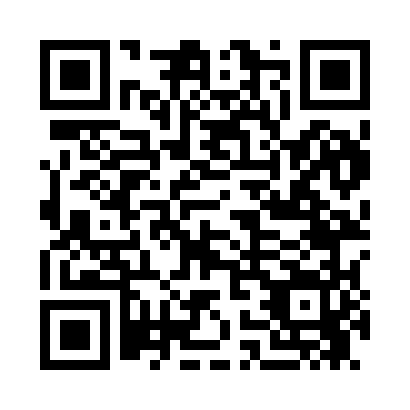 Prayer times for Biloxi, Mississippi, USAMon 1 Jul 2024 - Wed 31 Jul 2024High Latitude Method: Angle Based RulePrayer Calculation Method: Islamic Society of North AmericaAsar Calculation Method: ShafiPrayer times provided by https://www.salahtimes.comDateDayFajrSunriseDhuhrAsrMaghribIsha1Mon4:395:571:004:368:029:202Tue4:395:581:004:368:029:203Wed4:405:581:004:378:029:204Thu4:405:591:004:378:019:205Fri4:415:591:004:378:019:196Sat4:426:001:004:378:019:197Sun4:426:001:014:378:019:198Mon4:436:011:014:388:019:189Tue4:436:011:014:388:019:1810Wed4:446:021:014:388:009:1811Thu4:456:021:014:388:009:1712Fri4:456:031:014:388:009:1713Sat4:466:031:014:388:009:1614Sun4:476:041:024:397:599:1615Mon4:486:041:024:397:599:1516Tue4:486:051:024:397:589:1517Wed4:496:051:024:397:589:1418Thu4:506:061:024:397:589:1419Fri4:506:061:024:397:579:1320Sat4:516:071:024:397:579:1221Sun4:526:081:024:397:569:1222Mon4:536:081:024:397:569:1123Tue4:546:091:024:407:559:1024Wed4:546:091:024:407:549:0925Thu4:556:101:024:407:549:0926Fri4:566:111:024:407:539:0827Sat4:576:111:024:407:539:0728Sun4:586:121:024:407:529:0629Mon4:586:121:024:407:519:0530Tue4:596:131:024:407:519:0431Wed5:006:141:024:397:509:03